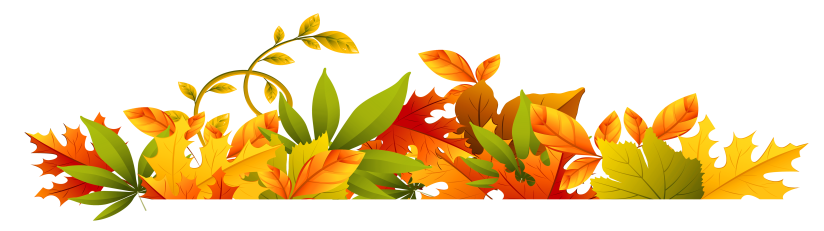 ROKOVNIK AKTIVNOSTI V TEDNU OTROKA v Osnovni šoli Litija (4. 10. 2021 – 10. 10. 2021)»RAZIGRAN UŽIVAJ DAN«PONEDELJEK, 4. 10. 2021TOREK, 5. 10. 2021 SREDA, 6. 10. 2021 ČETRTEK, 7. 10. 2021 PETEK, 8. 10. 2021Učenci petega razreda v Tednu otroka bivajo v šoli v naravi.Zbrala:										Ravnatelj:Blanka Erjavec, univ. dipl. ped.						Peter Strle, prof.KAJKDODan za risankoUčenci 1.a, 1.bBralni zajtrk (branje v nadaljevanjih)Učenci 2.a, 2.bIgralna uricaUčenci 3.aDružabne igreUčenci 3.bIgranje družabnih igerUčenci 4.a, 4.bKAJKDOGlasbena uricaUčenci 1.a, 1.bŠportni danUčenci 2.a, 2.bMed dvema ognjemaUčenci 3.aIgrarije Učenci 3.bTehniški danUčenci 4.a, 4.bPrvi sestanek šolske skupnostiPredstavniki razredovKAJKDONaravoslovni dan: Jaz in naravaUčenci 1.a, 1.bDružabne igreUčenci 2.a, 2.bLikovna ustvarjalnicaUčenci 2.bUstvarjanje: jesensko drevoUčenci 3.aLikovno ustvarjanje: jesenUčenci 3.bŠportni danUčenci 4.a, 4.bKAJKDOIgralni dan: učenec prinese plišasto igračoUčenci 1.a, 1.bPravljična urica v šolski knjižniciUčenci 2.a, 2.bŠportni dan: pohod na SvibnoUčenci 3.a, 3.bZdravstvena vzgojaUčenci 4.a, 4.bKAJKDOLikovna in angleška delavnicaUčenci 1.a, 1.bBralni zajtrk (branje v nadaljevanjih)Učenci 2.a, 2.bLikovna ustvarjalnicaUčenci 2.a1. knjiga za Bralno značkoUčenci 3.a, 3.bObisk šolske knjižniceUčenci 4.a, 4.b